Análisis del espectro electromagnético. El protocolo 802.11AC en Bahía de Banderas, Nayarit.Analysis of the electromagnetic spectrum. The 802.11AC protocol in Bahía de Banderas, Nayarit.
Gerardo Núñez, Hector
Universidad Tecnológica de Bahía de Banderas, México
hcgerardo@utbb.edu.mxÁvila Hernández, José Cesar
Universidad Tecnológica de Bahía de Banderas, México
javila@utbb.edu.mxGarcía Romo, Héctor Salvador
Universidad Tecnológica de Bahía de Banderas, México
hgarciar@utbb.edu.mxMeza Gutiérrez, Amparo Jazmín
Universidad Tecnológica de Bahía de Banderas, México
ajmeza@utbb.edu.mxCampuzano Guillen, Gloria Itzel
Universidad Tecnológica de Bahía de Banderas, México
gcampuzano@utbb.edu.mxResumenEn el municipio de Bahía de Banderas, Nayarit, algunas comunidades no cuentan con servicio de internet. La geografía, la cantidad de habitantes o lo alejado de estos poblados son algunas de las dificultades que enfrentan los proveedores de servicios para brindar conexión a internet en estos sitios. En este artículo presentamos los resultados del análisis del espectro electromagnético en la banda de 5 GHz utilizando el protocolo 802.11AC en Bahía de Banderas, Nayarit, para conocer el uso de la banda y del protocolo, así como niveles de ruido, interferencia y principales marcas de los fabricantes de equipos de telecomunicaciones que implementan el protocolo 802.11AC. El método utilizado para esta investigación fue el método de análisis y observación científica. La observación científica como método consiste en la percepción directa del objeto de investigación. La observación investigativa es el instrumento universal del científico. Después de realizar el escaneo de toda la zona de la Universidad Tecnológica de Bahía de Banderas (UTBB), se concluye que solo 30 redes utilizan AC siendo éstas representantes del 11% del total de las redes detectadas.Palabras clave: Redes inalámbricas, 802.11AC, networking, Wireless, Bahía de Banderas.AbstractIn the municipality of Bahía de Banderas, Nayarit, some communities do not have internet service. The geography, the small number of people that lives there or the distance of these communities are some of the difficulties that the service providers face to provide internet connection in these sites. In this article we present the results of the analysis of the electromagnetic spectrum in the band of 5 GHz using the protocol 802.11AC in Bahía de Banderas, Nayarit, to know the use of the band and the protocol, as well as noise levels, interference and telecomm equipment manufacturers implementing the 802.11AC protocol. The method used for this research was the method of analysis and scientific observation. Scientific observation as a method consists of the direct perception of the research object. Investigative observation is the universal instrument of the scientist. After scanning the entire UTBB area, it is concluded that only 30 networks use AC, which represent 11% of the total networks detected.Key words: Wireless Networks, 802.11AC, Networking, Wireless, Bahia de Banderas. Fecha Recepción: Febrero 2017     Fecha Aceptación: Julio 2017
Marco teóricoIEEE 802.11ac  Es una mejora de la norma 802.11n que se ha desarrollado entre 2012 y 2013.  La industria ya trabaja en nuevos protocolos y dispositivos basados en el protocolo 802.11ac. El sistema permite unas tasas de transferencia de 1Gbps en la banda de 5GHz, un ancho de banda hasta 160 MHz, hasta ocho flujos MIMO y modulación de alta densidad.  Otra de las ventajas con respecto a las versiones anteriores, es el alcance de cobertura, que llega hasta un máximo de 90-100 metros mediante el uso de tres antenas internas. Red Informática. -  Una red es una estructura que dispone de un patrón que la caracteriza. La noción de informática, por su parte, hace referencia a los saberes de la ciencia que posibilitan el tratamiento de datos de manera automatizada a través de computadoras (ordenadores).Con estos conceptos en claro, podemos comprender a qué se refiere la idea de red informática. Se trata del conjunto de equipos (computadoras, periféricos, etc.) que están interconectados y que comparten diversos recursos . MetodologíaEl método utilizado para esta investigación fue el método de análisis y observación científica, La observación científica como método consiste en la percepción directa del objeto de investigación. La observación investigativa es el instrumento universal del científico. La observación permite conocer la realidad mediante la percepción directa de los objetos y fenómenos (Chagoya, 2008). Para este caso, el análisis del espectro se realizóo en el municipio de Bahía de Banderas, primeramente definiendo las comunidades a analizar, dado que la geografía del municipio es muy accidentada, no todas las comunidades serán analizadas.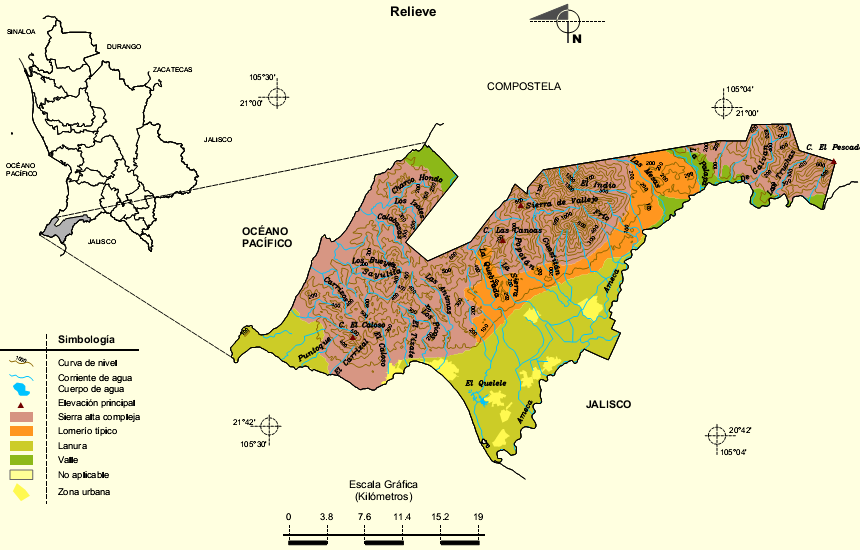 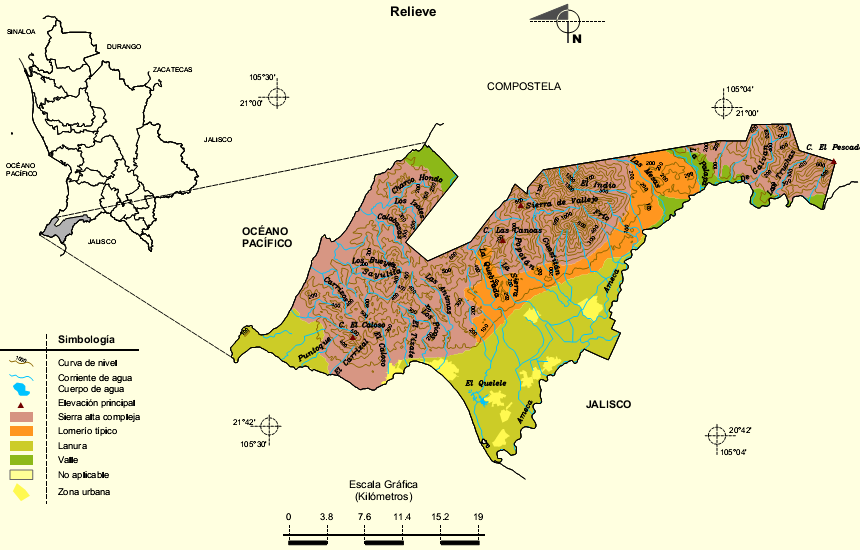 Ubicación y geografía del municipio de Bahía de Banderas, Nayarit.Antena Direccional y radio	Para el análisis se hizo uso de una antena direccional marca Ubiquiti modelo Powerbeam AC500 la cual brinda una ganancia de 27 dBi en la banda de los 5 GHz, a su vez, a esta antena tiene un radio integrado de la misma marca, que en conjunto nos permite realizar el análisis del espectro. Dentro de las características del radio encontramos que tiene 2 MIMO (Multi Input Multi Output) además de utilizar el protocolo Time Division Multiple Access para el envío y recepción de paquetes de datos a través del aire. Se eligió este equipo dado que es económico y tiene buen prestigio en la industria de las telecomunicaciones, cumpliendo con estándares internacionales de la FCC (Federal Communication Commission, por sus siglas en ingles).Así mismo dadas sus características técnicas, resultan viables para los enlaces punto a punto (PtP, por sus siglas en ingles) que se pretenden realizar entre las diferentes comunidades del municipio y la universidad Tecnológica de Bahía de Banderas. Con el plano H de la antena se puede notar que este equipo brinda capacidades para realizar enlaces punto a punto de largo alcance.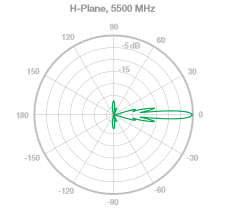 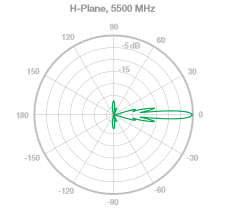 Patron de radiación en plano H del rocketdish RD-5G30.A su vez gracias al plano E, podemos notar que la apertura de la señal es mínima, estando cerca de los 15 grados en su punto más amplio, motivo por el cual otras fuentes de transmisión no generan ruido o interferencias que puedan afectar a los enlaces PtP. Gracias a estos datos técnicos, los enlaces de hasta 30 kilómetros con línea de vista son factibles.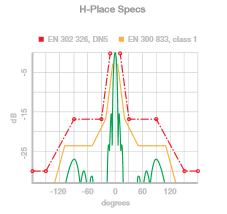 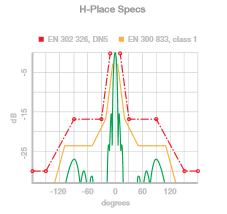 Patrón de radiación en plano E.Proceso para realizar el testI.- Principalmente se debe localizar la dirección IP de la antena, para lograr hacer uso del AirOS. Ubiquiti Discovery realiza un análisis de las antenas conectadas en LAN.II.- Mediante Ubiquiti Discovery se selecciona la antena a configurar, el Discovery contiene un botón que manda directamente al navegador predeterminado del equipo, a la configuración de la antena.III.- La pantalla principal en el sistema de configuración de la antena (AirOS), solicita un inicio de sesión para el administrador. IV.- Después de ingresar correctamente al AirOS, se muestra la pantalla principal donde se encuentran todas las opciones del sistema.V.- Para realizar un análisis de redes, se utiliza la herramienta “Site Survey (Escaneo del sitio)”. VI.- Cuando se selecciona dicha herramienta, automáticamente comienza hacer un análisis de todas las redes que están en la dirección a la que apunta la antena, con la cual se está llevando a cabo el escaneo.Resultados de escaneo de la zonaSe obtuvieron diferentes resultados, dado a que la antena fue colocada en dirección de los 4 puntos cardinales y los puntos equidistantes entre los mismos.NORTE 	SURESTEOESTE NORESTENOROESTESURESTESUROESTEANÁLISIS FINALAl final del desarrollo del proyecto se consiguieron los siguientes resultados:ConclusiónDurante la investigación o análisis que se realizó en el presente documento, se observa la gran diferencia de antenas como uso de los distintos protocolos IEEE 802.11. Sin dejar de lado la importancia del estudio de los diferentes canales de transmisión de redes inalámbricas.Por ello se concluye que se pueden utilizar diversos canales de red para los proyectos que tiene la Universidad Tecnológica de Bahía de Banderas por desarrollar, ya que los canales más usados de 5GHz permitidos en América Latina y Estados Unidos de Norte América, que se encuentran alrededor de la institución   son:5.24 [8]5.745 [8]5.785 [4]5.82 [2][*] Cantidad de redes que utilizan el canalPor lo tanto se recomienda a la Universidad Tecnológica de Bahía de Banderas, utilizar los canales más libres los cuales son:5.185.195.25.215.225.235.7555.7655.7755.805Concluido este estudio se lograron obtener los mejores parámetros para transmitir una señal de red.BibliografíaCHAGOYA, L. E. (01 de 07 de 2008). Gestiopolis. Recuperado el 01 de 06 de 2012, de http://www.gestiopolis.com/economia/metodos-y-tecnicas-de-investigacion.htmDEVARAJ, S. K. (2003). Performance Impacts of Information Technology: Is Actual ESTRADA, J. (ENERO de 2013). COMUNIDAD SYSCOM. Obtenido de http://foro.syscom.mxFiber, G. (2016). Google Fiber. Obtenido de https://support.google.com/fiberINEGI. (2008). Anuario Estadístico. Nayarit.Jeffarese. (22 de Febrero de 2015). Redes Wifi. Obtenido de http://www.redes.orgMikrotik. (s.f.). Mikrotik. Obtenido de http://www.mikrotik.com/Muy Interesante. (s.f.). Recuperado el 11 de Julio de 2016, de http://www.muyinteresante.esNORFIPC. (2016). Obtenido de http://norfipc.comPeréz Porto, J., & Gardey, A. (2014). Definicion.De. Obtenido de http://definicion.deRouterBoard. (s.f.). Obtenido de RB2011UiAS-2HnD-IN: http://routerboard.comSYSCOM. (2015). Obtenido de https://www.syscom.mxTIPPINS, M. S. (2003). IT competency and firm performance: Is organizational learning a missing link?. Strategic Management Journal , 745-761.Usage the Missing Link? Management Science , 273-289.Vinueza, E. D. (2016). Repositorio Digital UTA. Obtenido de http://repositorio.uta.edu.ecWifisafe. (2003-2016). Obtenido de https://www.wifisafe.comMAC AddressSSIDDevice NameRadio ModeEncryptionSignal / Noise, dBmFrequency, GHz04:18:D6:2C:FB:E7EnlacesPuntoPuntoNay3118765861Ferreteria802.11nWPA0.6210526325.80504:18:D6:84:B5:CFNORTENORTE802.11nWPA20.9052631585.2604:18:D6:92:5F:17NanoBeamM5 400802.11nWPA20.9263157895.5804:18:D6:F4:1F:F7PVCENZONTLERADIO CENZONTL802.11nWPA20.8842105265.31504:18:D6:F6:B4:25BALANCANAP_Balancan802.11nWPA20.65.2204:18:D6:F6:B5:C7LM-CONNCONNECTLM802.11nWPA20.8105263165.50524:A4:3C:0C:9B:D2MH-CM4AP ALTAVELA802.11nNONE0.8105263165.7924:A4:3C:60:05:1EWUNLTDNPNSLM5Paraiso802.11nWPA20.9052631585.2224:A4:3C:68:86:4FTestUTtestAPUT802.11nWPA20.6421052635.1824:A4:3C:84:F7:5BRiuPalaceNv-RiuPalace802.11nWPA20.8631578955.324:A4:3C:8A:B3:E1ceibasNanoBridge M5802.11nNONE0.6315789475.2824:A4:3C:9C:8B:58Hotel2IsycomAPnivel2Genova802.11nWPA20.9473684215.7924:A4:3C:A4:8F:13LA FRONDAAP LA FRONDA802.11nWPA20.6526315795.82524:A4:3C:A8:06:89GIRASOLAnt. Mezcales>802.11nWPA20.8105263165.82524:A4:3C:B8:1C:C4INSISTNETMARY_AP_HOSP802.11nWPA0.8315789475.74524:A4:3C:B8:1D:C1BAHIA3AP ARROYOS802.11nWPA20.7789473685.79TecnologíaCantidad802.11n16MAC AddressSSIDDevice NameRadio ModeEncryptionSignal / Noise, dBmFrequency, GHz04:18:D6:8A:1E:2SBLCONNECTAOFNAWHSairMAX ACWPA20.9222222225.8204:18:D6:F6:43:FESmart-Link-FLomegaasect21airMAX ACWPA20.9888888895.304:18:D6:F8:05:5AIPair Distrito 7IPair D7airMAX ACWPA20.8555555565.5582:2A:A8:42:46:FRED UTBBACNONE0.8888888895.2482:2A:A8:42:49:ARED UTBBACNONE0.8555555565.78582:2A:A8:42:4A:1RED UTBBACNONE0.8555555565.74582:2A:A8:42:46:FFRED UTBBACNONE0.8913043485.2400:02:6F:FE:53:DVidanta Premium802.11nNONE0.9333333335.2400:02:6F:FE:53:EVidanta Premium802.11nNONE0.9888888895.2400:02:6F:FE:A9:BVidanta Premium802.11nNONE0.9111111115.2400:02:6F:FE:A9:CVidanta Premium802.11nNONE0.9777777785.2400:02:6F:FE:AA:3Vidanta Vallarta802.11nNONE0.9666666675.6800:02:6F:FE:AA:CVidanta Premium802.11nNONE0.9111111115.74500:02:6F:FE:AA:DVidanta Premium802.11nNONE0.9111111115.2200:02:6F:FE:AB:1Vidanta Premium802.11nNONE0.9444444445.2400:02:6F:FE:AB:2Vidanta Premium802.11nNONE0.9444444445.3200:02:6F:FE:AB:7Vidanta Premium802.11nNONE0.9888888895.2400:02:6F:FE:AB:CVidanta Premium802.11nNONE0.9888888895.2402:18:1A:81:9D:4infinitum movil802.11nNONE0.8666666675.74524:A4:3C:8A:B3:EceibasNanoBridge M5802.11nNONE0.8444444445.2824:A4:3C:9E:47:0ubntRocket M5802.11nNONE0.8333333335.74524:A4:3C:FC:3F:EubntRocket M5802.11nNONE0.9555555565.2632:02:6F:FE:A9:BVidanta Free802.11nNONE0.95.2432:02:6F:FE:AA:CVidanta Free802.11nNONE0.9111111115.74532:02:6F:FE:AA:DVidanta Free802.11nNONE0.95.2232:02:6F:FE:AB:7Vidanta Free802.11nNONE0.9444444445.74532:02:6F:FE:AB:8Vidanta Free802.11nNONE0.9111111115.5888:DC:96:00:9E:0Vidanta Premium802.11nNONE0.9222222225.6688:DC:96:00:9E:8Vidanta Premium802.11nNONE0.9555555565.2488:DC:96:00:9E:DVidanta Premium802.11nNONE0.9333333335.5888:DC:96:00:9E:FVidanta Premium802.11nNONE0.9666666675.2488:DC:96:00:9F:9Vidanta Premium802.11nNONE0.9777777785.5488:DC:96:00:9F:AVidanta Premium802.11nNONE0.9888888895.5488:DC:96:00:A0:6Vidanta Premium802.11nNONE0.9222222225.2488:DC:96:00:A0:CVidanta Vallarta802.11nNONE0.9777777785.248A:DC:96:00:9E:0802.11nWPA20.9222222225.669A:DC:96:00:9E:0802.11nWPA20.9111111115.669A:DC:96:00:9F:9802.11nWPA20.9777777785.549A:DC:96:00:9F:A802.11nWPA20.9777777785.54AA:DC:96:00:9E:0802.11nWPA20.9333333335.66AA:DC:96:00:9F:9802.11nWPA20.9777777785.54AA:DC:96:00:9F:A802.11nWPA20.9888888895.54BA:DC:96:00:9E:0Vidanta Free802.11nNONE0.9222222225.66BA:DC:96:00:9E:DVidanta Free802.11nNONE0.9333333335.58CA:DC:96:00:A0:2Vidanta Free802.11nNONE0.9444444445.2600:02:6F:FE:53:DDVidanta Premium802.11nNONE0.9130434785.2400:02:6F:FE:53:E1Vidanta Premium802.11nNONE0.9673913045.2400:02:6F:FE:AA:CDVidanta Premium802.11nNONE0.9239130435.2400:02:6F:FE:AA:D1Vidanta Premium802.11nNONE0.8804347835.2200:02:6F:FE:AB:27Vidanta Premium802.11nNONE0.9347826095.1800:02:6F:FE:AB:79Vidanta Premium802.11nNONE0.9673913045.2400:02:6F:FE:AB:CBVidanta Premium802.11nNONE0.9673913045.2400:27:22:E0:B3:41ubnt_linkUBNT802.11nWPA20.95.302:02:6F:FE:53:DD802.11nWPA20.9444444445.2402:02:6F:FE:53:E1802.11nWPA20.9777777785.2402:02:6F:FE:A9:B5802.11nWPA20.8666666675.1802:02:6F:FE:A9:BB802.11nWPA20.9111111115.2402:02:6F:FE:AA:CD802.11nWPA20.9555555565.2402:02:6F:FE:AA:D1802.11nWPA20.95.2202:02:6F:FE:AB:1D802.11nWPA20.9666666675.2402:02:6F:FE:AB:25802.11nWPA20.9666666675.2402:02:6F:FE:AB:79802.11nWPA215.2402:02:6F:FE:AB:CB802.11nWPA20.9777777785.2404:18:D6:84:B5:CFNORTENORTE802.11nWPA20.9555555565.2604:18:D6:94:70:0FubntCasa Club Azot802.11nWPA0.9888888895.1804:18:D6:CE:41:DAubntCasa Club 2802.11nWPA0.9666666675.1804:18:D6:F6:B4:25BALANCANAP_Balancan802.11nWPA20.9333333335.2204:18:D6:F6:B5:C7LM-CONNCONNECTLM802.11nWPA20.9333333335.50512:02:6F:FE:52:D9802.11nWPA20.9555555565.2412:02:6F:FE:53:DD802.11nWPA20.9444444445.2412:02:6F:FE:53:E1802.11nWPA20.9888888895.2412:02:6F:FE:9E:DD802.11nWPA20.9555555565.74512:02:6F:FE:A9:B5802.11nWPA20.8777777785.1812:02:6F:FE:A9:BB802.11nWPA20.95.2412:02:6F:FE:AA:3F802.11nWPA20.9555555565.6812:02:6F:FE:AA:43802.11nWPA20.9666666675.3212:02:6F:FE:AA:CD802.11nWPA20.9444444445.2412:02:6F:FE:AA:D1802.11nWPA20.95.2212:02:6F:FE:AB:1B802.11nWPA20.9333333335.1812:02:6F:FE:AB:1D802.11nWPA20.9333333335.2412:02:6F:FE:AB:25802.11nWPA20.9555555565.2412:02:6F:FE:AB:29802.11nWPA20.9444444445.3212:02:6F:FE:AB:2D802.11nWPA20.9555555565.512:02:6F:FE:AB:75802.11nWPA20.9333333335.5812:02:6F:FE:AB:77802.11nWPA20.9555555565.1812:02:6F:FE:AB:79802.11nWPA20.9888888895.2412:02:6F:FE:AB:7D802.11nWPA20.9333333335.74512:02:6F:FE:AB:89802.11nWPA20.9444444445.1812:02:6F:FE:AB:BB802.11nWPA20.9555555565.512:02:6F:FE:AB:CB802.11nWPA20.9666666675.2422:02:6F:FE:53:DD802.11nWPA20.9444444445.2422:02:6F:FE:53:E1802.11nWPA20.9888888895.2422:02:6F:FE:A9:B5802.11nWPA20.8666666675.1822:02:6F:FE:A9:BB802.11nWPA20.9111111115.2422:02:6F:FE:AA:3F802.11nWPA20.9666666675.6822:02:6F:FE:AA:CB802.11nWPA20.95.74522:02:6F:FE:AA:CD802.11nWPA20.9555555565.2422:02:6F:FE:AA:D1802.11nWPA20.95.2222:02:6F:FE:AB:1B802.11nWPA20.9555555565.1822:02:6F:FE:AB:1D802.11nWPA20.9444444445.2422:02:6F:FE:AB:25802.11nWPA20.9444444445.2422:02:6F:FE:AB:27802.11nWPA20.9777777785.1822:02:6F:FE:AB:79802.11nWPA20.9888888895.2422:02:6F:FE:AB:7D802.11nWPA20.9444444445.74522:02:6F:FE:AB:BB802.11nWPA20.9444444445.522:02:6F:FE:AB:CB802.11nWPA20.9777777785.2424:A4:3C:68:86:4FTestUTtestAPUT802.11nWPA20.5333333335.1824:A4:3C:7E:E9:68PVGeeks Bay 11PVGeeks Bay 11802.11nWPA0.9555555565.6824:A4:3C:84:F7:5BRiuPalaceNv-RiuPalace802.11nWPA20.8666666675.324:A4:3C:94:E9:72OlimpoVB2OlimpoSectVB2802.11nWPA215.2624:A4:3C:DE:FD:2FjaliscoriuNV-RiuJal802.11nWPA20.75.532:02:6F:FE:A9:B5Vidanta Free802.11nNONE0.8586956525.1832:02:6F:FE:A9:BFVidanta Free802.11nNONE0.9347826095.1832:02:6F:FE:AA:3F802.11nWPA20.9555555565.6832:02:6F:FE:AA:CDVidanta Free802.11nNONE0.9239130435.2432:02:6F:FE:AA:D1Vidanta Free802.11nNONE0.8804347835.2232:02:6F:FE:AB:79Vidanta Free802.11nNONE0.9673913045.2432:02:6F:FE:AB:85Vidanta Free802.11nNONE0.8913043485.1842:02:6F:FE:A9:C3802.11nWPA20.9777777785.2444:D9:E7:5E:BF:0AGA3Base01802.11nWPA0.9666666675.2268:92:34:11:2E:88RKS-112E81802.11nWPA20.9555555565.6888:DC:96:00:9E:87Vidanta Premium802.11nNONE0.8913043485.1888:DC:96:00:9E:8BVidanta Premium802.11nNONE0.9239130435.2488:DC:96:00:9E:F7Vidanta Premium802.11nNONE0.9456521745.2488:DC:96:00:A0:69Vidanta Premium802.11nNONE0.9021739135.248A:DC:96:00:9E:03802.11nWPA20.9333333335.188A:DC:96:00:9E:87802.11nWPA20.9333333335.188A:DC:96:00:9E:8B802.11nWPA20.9333333335.248A:DC:96:00:9E:8D802.11nWPA20.9555555565.248A:DC:96:00:9E:CF802.11nWPA20.9777777785.248A:DC:96:00:9E:D3802.11nWPA20.9222222225.588A:DC:96:00:9E:F7802.11nWPA20.9555555565.248A:DC:96:00:9F:07802.11nWPA215.248A:DC:96:00:9F:A1802.11nWPA20.9777777785.548A:DC:96:00:A0:69802.11nWPA20.9333333335.249A:DC:96:00:9D:A5802.11nWPA215.189A:DC:96:00:9E:03802.11nWPA20.9222222225.189A:DC:96:00:9E:59802.11nWPA20.9888888895.329A:DC:96:00:9E:8B802.11nWPA20.9444444445.249A:DC:96:00:9E:8D802.11nWPA20.9666666675.249A:DC:96:00:9E:CF802.11nWPA20.9666666675.249A:DC:96:00:9E:D3802.11nWPA20.9444444445.589A:DC:96:00:9E:F7802.11nWPA20.9444444445.249A:DC:96:00:A0:29802.11nWPA20.9555555565.269A:DC:96:00:A0:69802.11nWPA20.9222222225.249A:DC:96:00:A0:C9802.11nWPA20.9666666675.249A:DC:96:00:A0:CD802.11nWPA20.9888888895.24AA:DC:96:00:9E:03802.11nWPA20.9333333335.18AA:DC:96:00:9E:87802.11nWPA20.9111111115.18AA:DC:96:00:9E:8B802.11nWPA20.9333333335.24AA:DC:96:00:9E:8D802.11nWPA20.9555555565.24AA:DC:96:00:9E:CF802.11nWPA20.9555555565.24AA:DC:96:00:9E:D3802.11nWPA20.9333333335.58AA:DC:96:00:9E:F7802.11nWPA20.9444444445.24AA:DC:96:00:A0:69802.11nWPA20.9444444445.24AA:DC:96:00:A0:C9802.11nWPA20.9777777785.24BA:DC:96:00:9D:AD802.11nWPA215.5BA:DC:96:00:9E:03Vidanta Free802.11nNONE0.9130434785.18BA:DC:96:00:9E:CF802.11nWPA20.9555555565.24BA:DC:96:00:A0:29802.11nWPA20.9555555565.2600:10:E7:54:6F:BESSID1802.11aNONE15.1800:14:F2:F4:93:0mayanvovallarta802.11aNONE0.9555555565.805TecnologíaCantidad802.11ac7802.11n153802.11a2PROTOCOLO 802.11acPROTOCOLO 802.11acCANALCANTIDAD5.2425.74515.78515.821Device NameRadio ModeEncryptionSignal / Noise, dBmFrequency, GHzOFNAWHSairMAX ACWPA20.8958333335.82IPair D7airMAX ACWPA20.9642857145.55ACWPA20.9761904765.785ACNONE0.8958333335.24ACNONE15.745802.11nWPA0.9166666675.78UBNT802.11nWPA20.906255.3Ferreteria802.11nWPA0.8333333335.805NORTE802.11nWPA20.809523815.26AP_Balancan802.11nWPA20.9523809525.22CONNECTLM802.11nWPA20.9285714295.505AP_VERDE802.11nWPA20.93755.205testAPUT802.11nWPA20.7023809525.18Nv-RiuPalace802.11nWPA20.9166666675.3NanoBridge M5802.11nNONE0.8690476195.28AP_NORTE802.11nWPA0.940476195.685AP LA FRONDA802.11nWPA20.9880952385.825NV-RiuJal802.11nWPA20.809523815.5ApIXNAY802.11nWPA20.9642857145.56VTP802.11nWPA20.8928571435.225802.11aNONE0.8958333335.68TecnologíaCantidad802.11ac5802.11n15802.11a1PROTOCOLO 802.11acPROTOCOLO 802.11acCANALCANTIDAD5.2415.74515.78515.821Device NameRadio ModeEncryptionSignal / Noise, dBmFrequency, GHzOFICINAairMAX ACWPA20.9120879125.24ACNONE0.9450549455.24ACNONE0.8021978025.745802.11nWPA20.9560439565.54UBNT802.11nWPA20.890109895.3AP_Balancan802.11nWPA20.9670329675.22testAPUT802.11nWPA20.5934065935.18Nv-RiuPalace802.11nWPA20.8681318685.3NanoBridge M5802.11nNONE0.7142857145.28SECLMRCON802.11nWPA20.9340659345.77NV-RiuJal802.11nWPA20.8131868135.5IPair com802.11nWPA20.8351648355.185IPair SSa802.11nWPA20.9340659345.26SE. FLAMINGOS802.11nWPA0.8351648355.32IPair D23802.11aWPA20.8131868135.75TecnologíaCantidad802.11ac3802.11n11802.11a1PROTOCOLO 802.11acPROTOCOLO 802.11acCANALCANTIDAD5.2425.74515.78505.820Device NameRadio ModeEncryptionSignal / Noise, dBmFrequency, GHzIPair D7airMAX ACWPA20.9148936175.55ACNONE0.8936170215.24ACNONE0.9361702135.785ACNONE0.8404255325.745ACWPA20.9255319155.26UBNT802.11nWPA20.7659574475.3802.11nNONE0.8936170215.745testAPUT802.11nWPA20.5319148945.18Nv-RiuPalace802.11nWPA20.8723404265.3NanoBridge M5802.11nNONE0.7340425535.28OlimpoSectVB2802.11nWPA20.9468085115.26Rocket M5802.11nNONE0.8936170215.745SECLMRCON802.11nWPA20.9148936175.77AGROST2802.11nWPA20.8085106385.31NV-RiuJal802.11nWPA20.8191489365.5ApTaller802.11aWPA20.9468085115.745TecnologíaCantidad802.11ac5802.11n10802.11a1PROTOCOLO 802.11acPROTOCOLO 802.11acCANALCANTIDAD5.2415.74515.78515.820Device NameRadio ModeEncryptionSignal / Noise, dBmFrequency, GHzIPair D10airMAX ACWPA20.9890109895.53ACNONE0.9010989015.24ACNONE0.9010989015.785ACNONE0.8571428575.745Ferreteria802.11nWPA0.7362637365.805APGenova2802.11nWPA20.9670329675.75AP_Balancan802.11nWPA20.9560439565.22CONNECTLM802.11nWPA20.8461538465.505testAPUT802.11nWPA20.6593406595.18Nv-RiuPalace802.11nWPA20.8461538465.3NanoBridge M5802.11nNONE0.6813186815.28APnivel2Genova802.11nWPA20.9340659345.79PBF 1802.11nWPA20.9780219785.26BKT802.11nWPA20.9450549455.77NV-RiuJal802.11nWPA20.7362637365.5TecnologíaCantidad802.11ac4802.11n11PROTOCOLO 802.11acPROTOCOLO 802.11acCANALCANTIDAD5.2415.74515.78515.820Device NameRadio ModeEncryptionSignal / Noise, dBmFrequency, GHzIPair D10airMAX ACWPA20.9222222225.53APDIAMairMAX ACWPA20.9777777785.745ACNONE0.9666666675.24ACNONE0.9222222225.745VenetianNorte802.11nWPA0.9777777785.53Ferreteria802.11nWPA0.9444444445.805NORTE802.11nWPA20.9479166675.26CONNECTLM802.11nWPA20.8555555565.505testAPUT802.11nWPA20.5333333335.18Nv-RiuPalace802.11nWPA20.75.3NanoBridge M5802.11nNONE0.7888888895.28Rocket M5802.11nNONE0.95.745NV-RiuJal802.11nWPA20.6444444445.5Base01802.11nWPA0.9888888895.22TecnologíaCantidad802.11ac4802.11n10PROTOCOLO 802.11acPROTOCOLO 802.11acCANALCANTIDAD5.2415.74525.78505.820Device NameRadio ModeEncryptionSignal / Noise, dBmFrequency, GHzIPair D7airMAX ACWPA20.919540235.55ACNONE0.8620689665.745UBNT802.11nWPA20.8275862075.3testAPUT802.11nWPA20.5287356325.18Nv-RiuPalace802.11nWPA20.8045977015.3NanoBridge M5802.11nNONE0.7356321845.28OlimpoSectVB2802.11nWPA20.9270833335.26Rocket M5802.11nNONE0.919540235.745SECLMRCON802.11nWPA20.9540229895.77NV-RiuJal802.11nWPA20.7931034485.5ApTaller802.11aWPA20.9270833335.745TecnologíaCantidad802.11ac2802.11n8802.11a1PROTOCOLO 802.11acPROTOCOLO 802.11acCANALCANTIDAD5.2405.74515.78505.820TecnologíaCantidad802.11ac30802.11n234802.11a6Total270PROTOCOLO 802.11acPROTOCOLO 802.11acCANALCANTIDAD5.1805.1905.205.2105.2205.2305.2485.74585.75505.76505.77505.78545.79505.80505.822